RésuméContrairement à ce qui était annoncé dans notre document CW 2022/015 du 25 août dernier, l’action syndicale du 21 septembre concernant le pouvoir d’achat sera menée en front commun syndical.Veuillez trouver en annexe la lettre datée du 6 septembre, qui a été envoyée à la FEB par la CSC et la CGSLB.Annexe : 1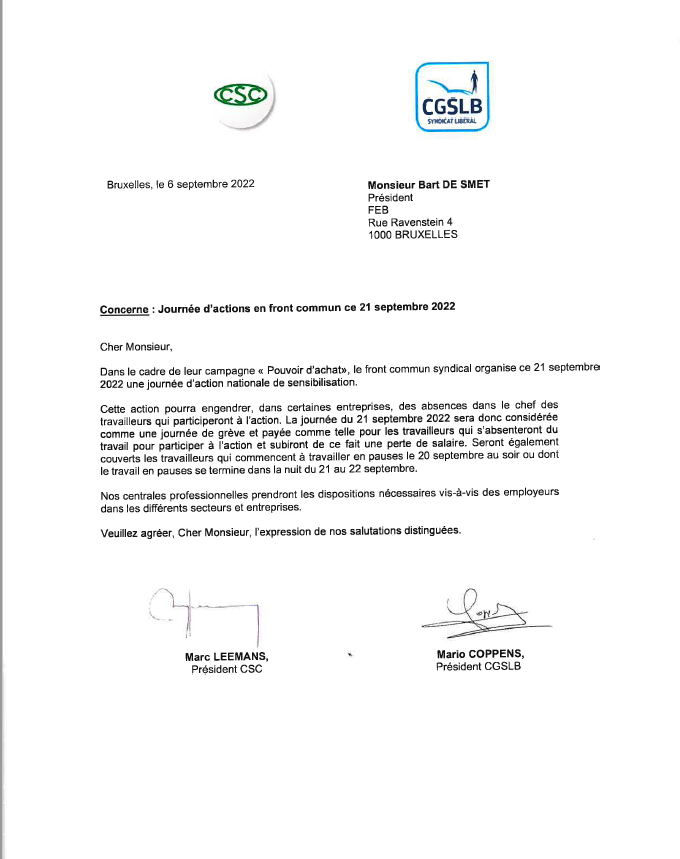 groupe de travail centralCW 2022/016Centre de compétenceT 